如果起来晚了，水凉的很，可以打土净吗？إذا استيقظ متأخرا والماء بارد فهل يتيمم؟[باللغة الصينية ]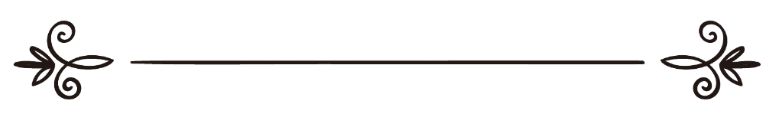 来源：伊斯兰问答网站مصدر : موقع الإسلام سؤال وجواب编审: 伊斯兰之家中文小组مراجعة: فريق اللغة الصينية بموقع دار الإسلام如果起来晚了，水凉的很，可以打土净吗？问：某人梦遗了，早上又起晚了，担心上班迟到，又加上天气寒冷，下着雨，于是就用洁净的土打了土净。这是允许的吗？他之所以这样做，就是因为担心上班迟到，担心患病，以至于导致死亡。答：一切赞颂全归真主！梦遗射精的人，必须为拜功洗大净，不能打土净替代，只有在没水，或使用水会对其造成伤害的情况下，可以打土净，因为清高的真主说：【信道的人们啊!当你们起身去礼拜的时候,你们当洗脸和手,洗至于两肘,当抹头,当洗脚,洗至两踝。如果你们是不洁的，你们就当洗周身。如果你们害病或旅行，或从厕所来，或与妇女交接，而得不到水，你们就当趋向清洁的地面，而用一部分土抹脸和手。】《宴席章》（第6节）。先知（愿真主祝福他，并使他平安）说：“洁净的土就是穆斯林的小净，即便十年没有水。当有水时，必须敬畏真主！用水洗，这是最好的。”这是由拜扎勒传述的圣训，艾日巴尼在《正确的圣训集》（3861）中核实了这段圣训的传述系统是优良的.起床没大净的人，因天气寒冷，担心使用水会造成伤害的人，如果他可以加热水的话，必须加热水，即便这有可能会过了礼拜时间。睡觉的人是有故之人，他必须礼拜的时间是醒来后的时间，所以，醒来后，才要求他礼拜，以及必须的清洁；如果找不到加热的东西，允许他打土净。担心上班迟到，不能算作允许不用水洗大净而以土净替代的理由。不具备打土净理由的人，如果打了土净，必须重新礼他打土净所礼的拜，这才算完成任务。有人问教法案例解答常务委员会：如果天气非常的冷，器皿里的水如奶酪，水壶的水也结冰了，这种情况，有人坏大净或小净了，用水洗会影响身体，导致发烧，他该怎么办呢？答：如果如你所说的，他可以打土净，因为清高的真主说：【如果你们害病或旅行，或从厕所来，或与妇女交接，而得不到水，你们就当趋向清洁的地面，而用一部分土抹脸和手。】，但是，如果他能用火加热水的话，必须加热，用水洗，因为尊严强大的真主说：【你们当量力地敬畏真主。】真主至知！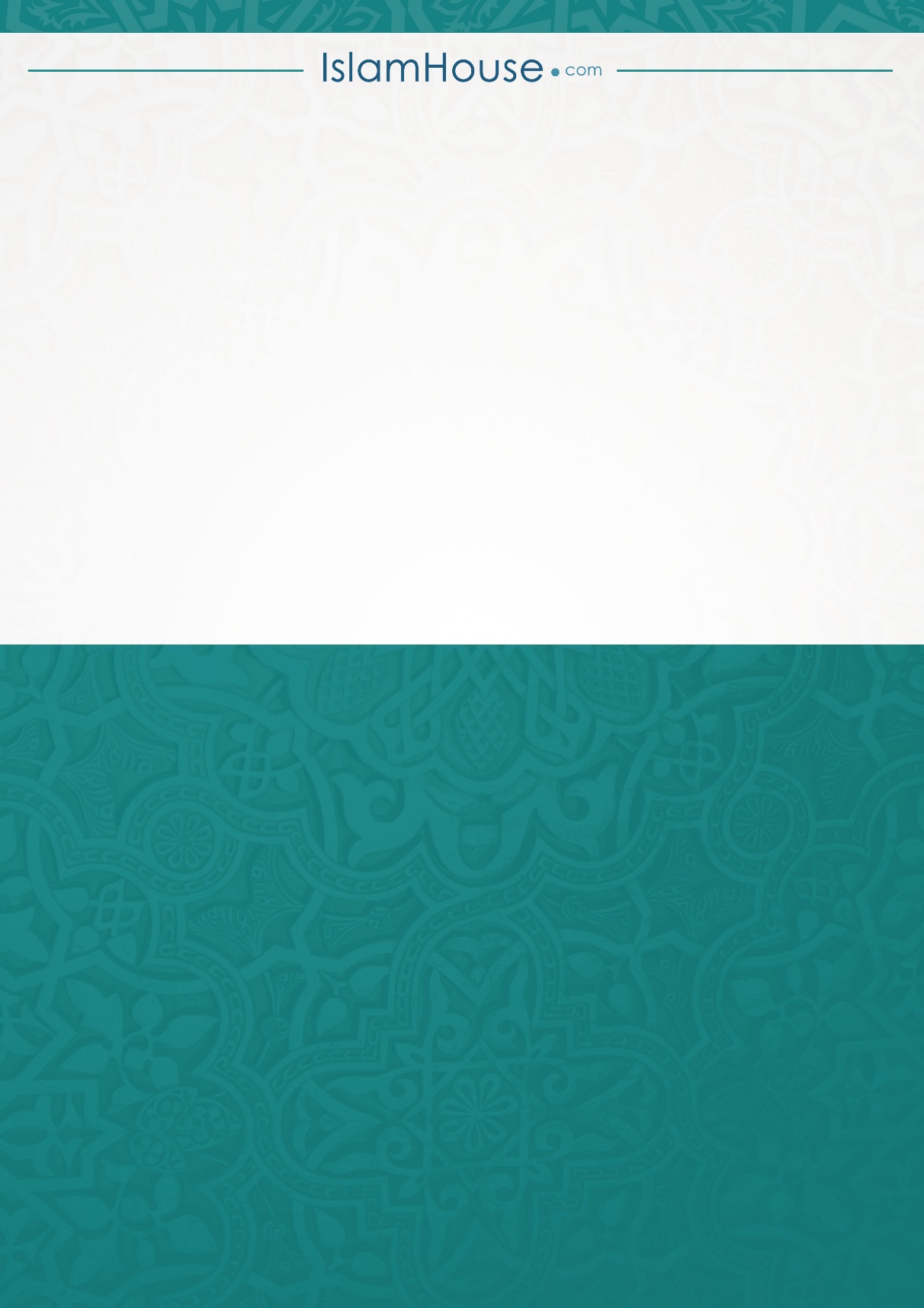 